Střední průmyslová škola a Střední odborná škola gastronomie a služeb, Most, p. o.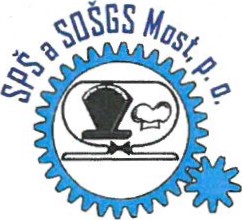 Jana Palacha 711/2, 434 01 MostTel: 476 702 740ZÁPIS ZE ZASEDÁNÍ ŠKOLSKÉ RADY22. 06. 2022Program:l. ZahájeníVýsledky plnění školního plánu pro rok 2021/2022Diskuse 4. Závěrl. Přítomni, viz prezenční listina.Zpráva pí ředitelky o kontrolách v průběhu školní roku ČŠI - připomínky průběžně odstraňovány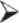  OHS - drobný technický nedostatek, který neměl vliv na přípravu, výrobu, výdej pokrmů ani chod kuchyně - odstraněn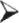  HZS - bez závad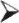 Maturitní zkoušky Kosmetické služby odbornost na velmi dobré úrovni, nižší úspěšnost ve společné části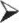 > Strojírenské obory úspěšnost velmi dobráZávěrečné zkoušky 100 % úspěšnost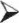  15 žáků prospělo s vyznamenáním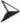 Přijímací řízení> 198 zápisových lístků Nový vzdělávací program na SPŠ - Robotika a automatizace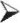 Diskuse Budova SPŠ nebude přestěhována, dokud nebude provedena rekonstrukce elektroinstalace a rozvod datových kabelů na SOŠGS - budova A.  Vzdělávání UK žáků na naší škole.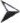 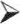 Závěr - Školská rada se dohodla, na dalším termínu konání řádného zasedání v druhé polovině měsíce září 2022.V Mostě 22. 06. 2022Zapsala:	Ing. Anna Hanáková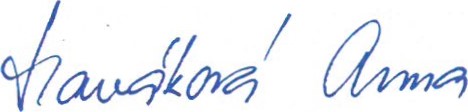 Ověřil:	Josef Čepel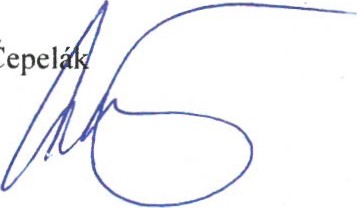 